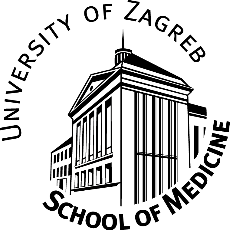 QUESTIONNAIREon the basis of which the competent doctor of general medicine issues theCertificate of the Medical and Psychophysical Capabilities to Study MedicineName and surname of the applicant:		 Date of birth (day, month, year):__________________ OIB (if available):	 Address of permanent residence (street, house number, postal code, city, country):E-mail address:			 Phone number:		 Name of completed secondary school:				 Study year:                                        School year: _______/_______ City, country: ___________________________________Name of the university (for students who have attended university):Academic year:	/	 City, country:	 Have you ever had the following diseases (circle either YES or NO):measles - YES   NO, mumps – YES   NO, rubella – YES   NO, chickenpox - YES   NO, paediatric paralysis – YES   NO, whooping cough - YES    O, hepatitis B – YES   NO, tuberculosis YES   NOPlease answer the following questions (mark either YES or NO) and provide an explanation if the answer is YES:Have you ever been in hospital for treatment?		 YES         NOIf YES, indicate the date, diagnosis and outcome of each treatment:	Are you currently taking any medicines or receiving injections (other than those mentioned above)?       YES         NOIf YES, indicate which, the reason for taking, dose and frequency:	Have you ever visited a neurologist, psychologist, psychiatrist or other specialist for neurological, emotional, mental or nutritional issues?              YES         NOIf YES, explain the reasons and treatment:	Have you ever had any restrictions or prohibitions in participation in sports and/or physical education classes?    YES         NOIf YES, explain the reasons:	Please note: The competent doctor of general medicine has the right to request additional data and medical documentation from the applicant and to perform an examination before issuing the Certificate of Health and Psychophysical Capabilities to Study Medicine.Place, country: _______________________________Date: ________________________                          (day/month/year)Applicant’s signature:	Have you ever had or do you currently have any of the following diseases, conditions, disorders:YESNOIf the answer is YES, please explain (diagnosis, stays inhospital, treatment, are you being treated periodically or permanently for this disease, etc.):Respiratory tract (asthma, obstructive bronchitis, etc.)Neurological disorders (epilepsy, febrile convulsions, headaches - recurrent or constant, cerebral paralysis, etc.)Gastrointestinal tract, abdominal organs (ulcer disease, hepatitis, ulcerative colitis, etc.)Endocrine system (diabetes, thyroid diseases, etc.)Heart and vascular diseases (increased arterial pressure, heart defects, rheumatic fever, etc.)Musculoskeletal system (bones, joints (scoliosis, kyphosis), etc.)Urinary and/or reproductive tract (urinary tract, kidneys, reproductive tract infections, etc.)Blood disorders (haematological diseases, anaemia, thrombocytopenia, leukaemia, etc.)Psychological disordersSkin and subcutaneous tissue (acne, dermatitis, eczemas, allergies, etc.)Eye and/or visual system diseasesEar and/or hearing diseasesTonsils, nose, neck diseasesAllergies (to food, drugs, plants, animals or any other that have not been mentioned, etc.)Major discrepancies in: body height, body weight (including significant weight loss or increase in the last six months), etc.Difficulties in verbal communication and speech expressionWriting and/or reading and/or arithmetic difficulties